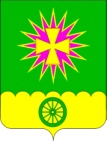 АДМИНИСТРАЦИЯ Нововеличковскогосельского поселения Динского районаПОСТАНОВЛЕНИЕот 03.09.2021                                                	                                                  № 250станица  Нововеличковская Об утверждении проектно-сметной документации «Капитальный ремонт системы кондиционирования, сетей связи, сцены, кровли и молниезащиты домакультуры по адресу ст. Нововеличковская ул. Красная 55» В целях реализации мероприятий государственной программы Краснодарского края «Развитие культуры», в соответствии Федеральным законом от  6 октября 2003 года № 131-ФЗ «Об общих принципах организации местного самоуправления в Российской Федерации», на основании ст. 59 Устава Нововеличковского сельского поселения Динского района,  п о с т а н о в л я ю:Утвердить проектно – сметную документацию «Капитальный ремонт системы кондиционирования, сетей связи, сцены, кровли и молниезащиты дома культуры по адресу ст. Нововеличковская ул. Красная 55»:Сводный сметный расчет стоимости строительства № ССРСС-1 (приложение № 1);Объектный сметный расчет (смета) № ОС-02-01 (приложение № 2);Локальный сметный расчет (смета) № 02-01-01 (приложение № 3);Локальный сметный расчет (смета) № 02-01-02 (приложение № 4);Локальный сметный расчет (смета) № 02-01-05 (приложение № 5);Локальный сметный расчет (смета) № 02-01-06 (приложение № 6);Локальный сметный расчет (смета) № 02-01-09 (приложение № 7);Локальный сметный расчет (смета) № 02-01-10 (приложение № 8).2.	Контроль за выполнением настоящего постановления возложить на заместителя главы администрации Нововеличковского сельского поселения Динского района.3.	Постановление вступает в силу со дня его подписания.Глава Нововеличковского сельского поселенияДинского района		                                                                             Г.М.Кова